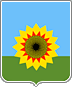 АДМИНИСТРАЦИЯМУНИЦИПАЛЬНОГО РАЙОНА БОГАТОВСКИЙСАМАРСКОЙ ОБЛАСТИПОСТАНОВЛЕНИЕот 20.04.2017 N 315О внесении изменений в административный регламент, утвержденный Постановлением Администрации муниципального района Богатовский Самарской области от 10.11.2015 N 1181 «Об утверждении административного регламента «Прием заявлений, документов, а также постановка граждан на учет в качестве нуждающихся в жилых помещениях»В целях приведения муниципальных правовых актов в соответствие с апелляционным  определением Верховного суда Российской Федерации от 01.03.2017 года, статьей 15 Федерального закона от 24.11.1995 г. N 181-ФЗ "О социальной защиты инвалидов в Российской Федерации ", письмом Министерства социально-демографической и семейной политики Самарской области от 11.04.2017 № 5/212 и руководствуясь Уставом муниципального района Богатовский Самарской области, Администрация муниципального района Богатовский Самарской области ПОСТАНОВЛЯЕТ:Внести  изменения в административный регламент, утвержденный Постановлением Администрации муниципального района Богатовский Самарской области от 10.11.2015 N 1181 «Об утверждении административного регламента «Прием заявлений, документов, а также постановка граждан на учет в качестве нуждающихся в жилых помещениях»  следующие изменения: В п. 2.15. исключить абзац следующего содержания: « При наличии общественной организации инвалидов о технической невозможности обеспечения доступности помещений (здания) для инвалидов на специально подготовленного сотрудника учреждения (организации), в котором предоставляется государственная услуга, административно-распорядительным актом возлагается обязанность по оказанию ситуационной помощи инвалидам всех категорий на время предоставления государственной услуги».Контроль за исполнением настоящего постановления возложить на заместителя Главы муниципального района Богатовский Самарской области по строительству и ЖКХ С.А. Гузева.Опубликовать настоящее Постановление в районной газете «Красное Знамя».Настоящее Постановление вступает в силу со дня опубликования.                                                     Глава  муниципального района БогатовскийСамарской области                                                                                В.В.ТуркинЕ.Н.Туркина 22215